ПОСТАНОВЛЕНИЕ МИНИСТЕРСТВА СПОРТА И ТУРИЗМА РЕСПУБЛИКИ БЕЛАРУСЬ23 ноября 2017 г. № 30ОБ УСТАНОВЛЕНИИ ФОРМЫ УВЕДОМЛЕНИЯНа основании части первой пункта 7, части первой пункта 10 Указа Президента Республики Беларусь от 9 октября 2017 г. № 365 ”О развитии агроэкотуризма“ и подпункта 6.1 пункта 6 Положения о Министерстве спорта и туризма Республики Беларусь, утвержденного постановлением Совета Министров Республики Беларусь от 29 июля 2006 г. № 963 ”Вопросы Министерства спорта и туризма Республики Беларусь“, 
в редакции постановления Совета Министров Республики Беларусь 
от 18 июля 2014 г. № 694 Министерство спорта и туризма Республики Беларусь ПОСТАНОВЛЯЕТ:1.	Установить форму уведомления об осуществлении (прекращении) деятельности по оказанию услуг в сфере агроэкотуризма согласно приложению.2.	Настоящее постановление вступает в силу с 12 января 2018 г.Министр 										    А.И.ШамкоПриложениек постановлениюМинистерства спорта и туризмаРеспублики Беларусь23.11.2017 № 30Форма_______________________(наименование районного_______________________исполнительного комитета)УВЕДОМЛЕНИЕоб осуществлении (прекращении) деятельностипо оказанию услуг в сфере агроэкотуризмаСубъект агроэкотуризмафизическое лицо:_______________________________________________________________________________,(фамилия, собственное имя, отчество (если таковое имеется))_______________________________________________________________________________(данные документа, удостоверяющего личность: вид, серия (при наличии),_______________________________________________________________________________ номер, наименование государственного органа, выдавшего документ,_______________________________________________________________________________ дата выдачи, идентификационный номер (при наличии))_______________________________________________________________________________ (данные о регистрации по месту жительства (по месту пребывания))_______________________________________________________________________________(контактные данные: номер телефона (в том числе мобильный), 
адрес электронной почты, сайт)сельскохозяйственная организация:________________________________________________________________________________(наименование (фирменное наименование) сельскохозяйственной организации,_______________________________________________________________________________,учетный номер плательщика)________________________________________________________________________________(наименование налогового органа,_______________________________________________________________________________,в котором сельскохозяйственная организация состоит на учете)_______________________________________________________________________________,(данные о месте нахождения сельскохозяйственной организации)_______________________________________________________________________________,(контактные данные: номер телефона (в том числе мобильный), адрес электронной 
почты, сайт)в собственности которого (или члена семьи которого *) ________________(фамилия,________________________________________________________________________________собственное имя, отчество (если таковое имеется) члена семьи, степень родства)имеется агроэкоусадьба, расположенная по адресу: ___________________(область, район,_______________________________________________________________________________,населенный пункт, улица, номер дома, квартиры)общее число комнат для размещения агроэкотуристов в которой составляет ____ (в том числе ____ комнат в ____ гостевых домиках), уведомляет ___________________________________________________________________(наименование районного исполнительного комитета)о том, что **: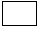 1. с __ ______________ 20__ г. приступает к осуществлению деятельности по оказанию услуг в сфере агроэкотуризма.2. прекращает осуществление деятельности по оказанию услуг 
в сфере агроэкотуризма.______________					_____________________________(дата)						(подпись, фамилия, инициалы субъектаагроэкотуризма – физического лица/ подпись руководителя, печать сельскохозяйственной организации)_______________* Для субъектов агроэкотуризма – физических лиц.** Необходимо выбрать пункт 1 или 2.СОГЛАСОВАНОМинистр 
по налогам и сборам Республики Беларусь                    С.Э.Наливайко22.11.2017СОГЛАСОВАНОПервый заместитель председателя Брестского областного исполнительного комитета                     Н.В.Токарь17.11.2017СОГЛАСОВАНОПредседатель Витебского областного исполнительного комитета                     Н.Н.Шерстнев16.11.2017СОГЛАСОВАНОПредседатель Гомельского областного исполнительного комитета                       В.А.Дворник17.11.2017СОГЛАСОВАНОПредседатель Гродненского областного исполнительного комитета                      В.В.Кравцов17.11.2017СОГЛАСОВАНОПредседатель Минского областного исполнительного комитета                      А.М.Исаченко17.11.2017СОГЛАСОВАНОПредседатель Могилевского областного исполнительного комитета                     В.В.Доманевский16.11.2017